AvBwUgbv.Kg G Avcbv‡K ¯^vMZg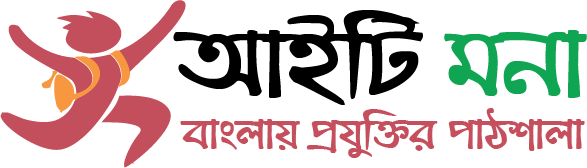 GB dvBjwU †hfv‡e GwWU I e¨envi Ki‡eb: cÖ_‡gB ÒAvBwUgbvÓ Gi ¯’‡j Avcwb Avcbvi BDwbqb cwil‡`i bvg wj‡L wb‡ebB-‡gBj I I‡qemvB‡Ui RvqMvi Avcbvi BDwbq‡bi B-‡gBj I I‡qe G‡Wªm w`‡q w`‡eb| †b‡U Avcvbvi BDwbq‡bi bvg wj‡L mvP© Ki‡jB G¸‡jv cv‡eb|wb‡Pi w`‡K Avcbvi GjvKvi BDwbqb †Pqvig¨v‡bi bvg I wVKvbv wj‡L wb‡eb| wcÖ›U Kivi Av‡M www.itmona.com IqvUvigvK©wU wi‡gvf K‡i wb‡eb|wcÖ›U Kivi c‡i ‡Pqvig¨v‡bi wmj I wmM‡bPvi wb‡q Avcbvi ‡hLv‡b cÖ‡qvRb †mLv‡b Rgv w`‡Z cvi‡eb|GiKg Av‡iv wewfbœ ai‡bi dig¨vU, mKj cÖKvi kU©KvU †bvU I cÖkœ mgvavb WvDb‡jvW Ki‡Z www.itmona.com wfwRU Kiæb|‡h‡Kvb cÖ‡qvR‡b †gBj Kiæb: admin@itmona.comAvgv‡`i †dmeyK ‡cB‡Ri wjsK:  https://www.facebook.com/itmona/Avgv‡`i †dmeyK MÖæ‡ci wjsKhttps://www.facebook.com/groups/bcsbulletin/wet `ªt GB IqvW© dvBjwU www.itmona.com Gi AbygwZ Qvov †Kvb I‡qemvBU ev †Kv_vI Avc‡jvW w`‡eb bv|AvBwUgbv BDwbqb cwil`WvK-...,Dc‡Rjv-....., †Rjv-.....Email-your_union@gmail.com, www.union_website.gov.bdAbvcwËcÎGB g‡g© cªZ¨qb Kiv hvB‡Z‡Q †h, .................ÔmÕwgj †cÖvcvBUi ................., wcZv-................., MÖvg-.................| WvK-.................,Dc‡Rjv-.................,‡Rjv-................. wb¤œ        Zcwmj ewY©Z f~wg‡Z D‡jøwLZ ÔmÕwgj ¯’vcb Kwi‡Z B”QzK| D‡jøwLZ Zcwmj ewY©Z f~wg‡Z †jvKov evRv‡iÔmÕwgj ¯’vcb Kwi‡j cwi‡e‡ki †Kvb ÿwZ nB‡e bv  cÖZxqgvb nIqvq Zvnv‡K h_vh_ KZ©„cÿ KZ©„K ÔmÕwgj ¯’vc‡bi AbygwZ †`Iqv nB‡j Avgvi †Kvb AvcwË ‡bB |Avwg Zvnvi mvdj¨ Kvgbv Kwi|Zcwmj`vM-................. †RGj bs.................LwZqvb .................‡gŠRv-.................¯’vbt .................|